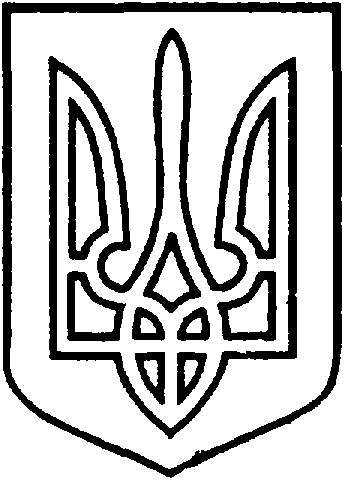 СЄВЄРОДОНЕЦЬКА МІСЬКА ВІЙСЬКОВО-ЦИВІЛЬНА АДМІНІСТРАЦІЯ  СЄВЄРОДОНЕЦЬКОГО РАЙОНУ  ЛУГАНСЬКОЇ  ОБЛАСТІРОЗПОРЯДЖЕННЯкерівника Сєвєродонецької міської  військово-цивільної адміністрації20  липня  2021 року                                                                          № 1286Розглянувши клопотання ТОВАРИСТВА З ОБМЕЖЕНОЮ ВІДПОВІДАЛЬНІСТЮ «ТВІНОЛ» (вх. №  69258 від 25.06.2021) про надання дозволу на розроблення проекту землеустрою щодо відведення земельної ділянки, для обслуговування 18/100 часток нежитлової будівлі, що належить ТОВ «ТВІНОЛ» на праві власності, відповідно до Витягу про  державну реєстрацію прав КП «Сєвєродонецьке бюро технічної інвентаризації» від 21.03.2012, відповідно до статей 79¹, 123, 134 Земельного Кодексу України, статті 50 Закону України «Про землеустрій», керуючись пунктом 8 частини третьої статті 6, пунктом 27 частини першої статті 4 Закону України «Про військово-цивільні адміністрації»,зобов’язую:1. Надати ТОВАРИСТВУ З ОБМЕЖЕНОЮ ВІДПОВІДАЛЬНІСТЮ «ТВІНОЛ» дозвіл на розроблення проекту землеустрою щодо відведення земельної ділянки, орієнтовною площею 0,0350 га, для обслуговування 18/100 часток нежитлової будівлі, за адресою: Луганська область, Сєвєродонецький район, м. Сєвєродонецьк, вулиця Гагаріна, будинок 52а.2. ТОВАРИСТВУ З ОБМЕЖЕНОЮ ВІДПОВІДАЛЬНІСТЮ «ТВІНОЛ» надати  проект землеустрою щодо відведення земельної ділянки до Сєвєродонецької міської військово-цивільної адміністрації Сєвєродонецького району Луганської області для його затвердження та подальшої передачі земельної ділянки в оренду.3. Дане розпорядження підлягає оприлюдненню.  4. Контроль за виконанням цього розпорядження покласти на заступника керівника Сєвєродонецької міської військово-цивільної адміністрації Олега Кузьмінова.Керівник Сєвєродонецької міськоївійськово-цивільної адміністрації  		                  Олександр СТРЮКПро надання ТОВ «ТВІНОЛ»  дозволу на розроблення проекту землеустрою щодо відведення  земельної ділянки для обслуговування 18/100 часток нежитлової будівлі, за адресою: Луганська область, Сєвєродонецький район, м. Сєвєродонецьк, вулиця Гагаріна, будинок 52а